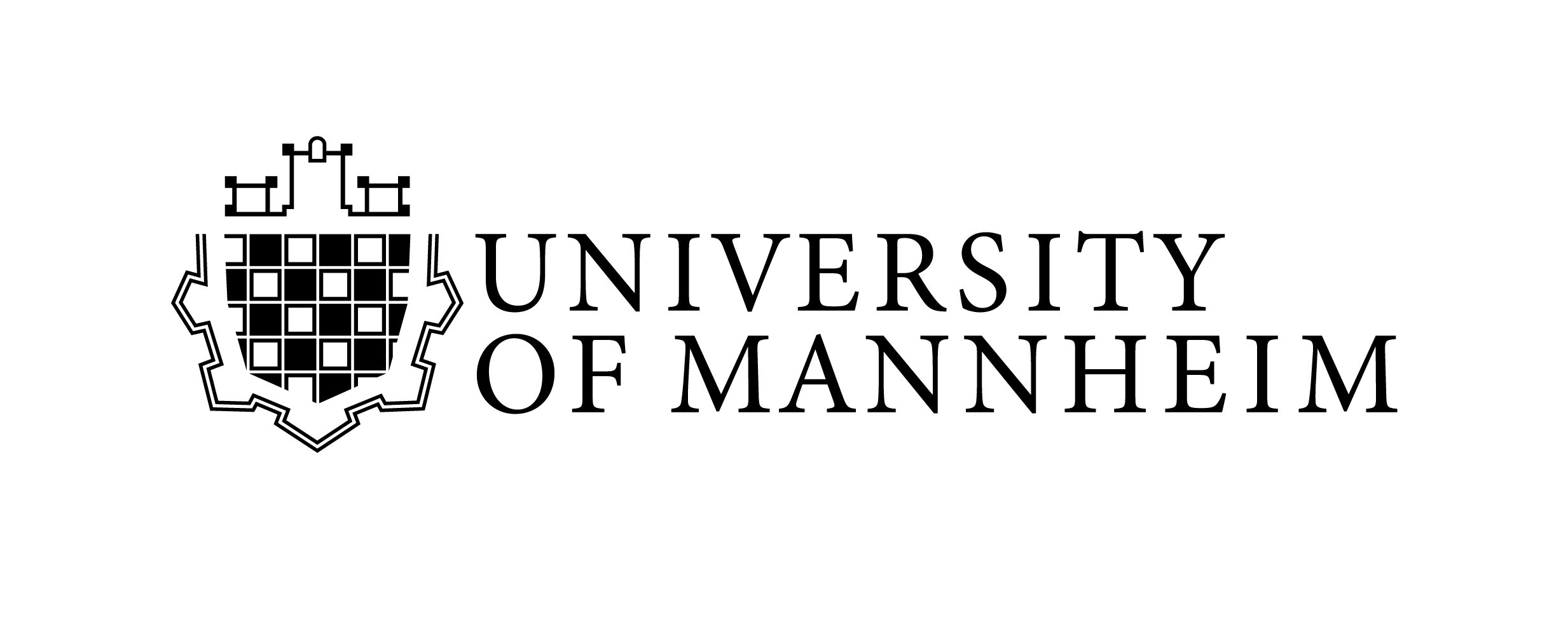 	Submitted:	July 15th, 2005	By:	Max Mustermann
born on March 23, 1990		in Mannheim, Germany
	Matriculation number:	0123456
	Supervisor:	(Supervisor)	Reviewer: 	Prof. Dr. Armin H. HeinzlUniversity of MannheimChair of General Management and Information Systems68131 MannheimPhone: +49 (0) 621 181 1691, Fax: +49 (0) 621 181 1692Homepage: https://www.bwl.uni-mannheim.de/heinzl/AbstractThe abstract offers a brief description of your thesis and a concise summary of its conclusions. Be sure to describe the subject and focus of your work. Please avoid symbols, foreign words, formulas, diagrams and other illustrative materials, lengthy explanations, or opinions. Do not exceed 200 words.Table of ContentsList of Figures	ivList of Tables	v1	Introduction	11.1	Objectives of the Thesis	11.2	Structure of the Thesis	12	Theoretical Foundation	22.1	Citation Style	32.2	Indirect Citations at the End of a Sentence	32.3	Indirect Inline Citations	42.4	Direct Citations	42.5	Footnotes	53	Methodology	63.1	A Sub-Chapter	63.1.1	A Third Order Chapter	63.1.2	Another Third Order Chapter	64	Results	75	Discussion	85.1	Contributions to Theory	85.2	Contributions to Practice	85.3	Limitations and Future Work	86	Conclusion	10Reference List	viAppendix A	viiiList of FiguresFigure 1. Model of the Task-Technology Fit.	2List of TablesTable 1. A Table.	5IntroductionThis exemplary document serves as a guideline for both the outline and format of your work. In this section, you introduce the topic. The research problem should be derived from real-world situations and research to show awareness of the issue. Therefore, you should present the business problem, the scientific problem, the paper’s objectives, and the expected contributions. A good guideline on the content and structure of a research paper is provided by Venkatesh (2011, pp. 46–54). In the following chapter, the citation style for your thesis will be explained and presented.Objectives of the ThesisIn order to create a common understanding of the research project described in your thesis, it is important to highlight the objectives of this thesis. The formulation of research questions is helpful to conclude the objectives in a concrete manner.Structure of the ThesisThe explanation of the structure of your thesis helps a reader to follow your concept and offers a rough overview of the chapters of your thesis.Theoretical FoundationIf your work is based on other scientific theories and models, it is important to outline their structure and results. Use illustrations of models and theories as demonstrated below in Figure 1.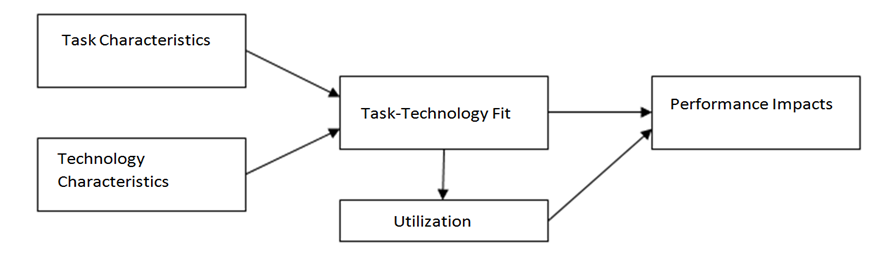 Figure 1. Model of the Task-Technology Fit.In addition to figures, one of the most powerful ways to present information in a coherent way is to create tables as shown in Table 1. Make sure to include an empty line above tables and figures.Table 1. A Table.Multiple ways of presenting information can be chosen, e.g.figures,tables,ordered lists,and enumerations like this one. Here, items can be single sentences or full paragraphs. Appropriate end punctuation should be included.Citation StyleOur chair suggests using the American Psychological Association (APA) 6th edition citation style. In order to give you insight into how to appropriately cite authors in your thesis, the following sections serve as a guideline. Adhering to the subsequent citation rules is vital to craft a successful and adequate paper. For clarification purposes, several examples referring to journal articles, conference papers, dissertations etcetera are given.Indirect Citations at the End of a SentenceIf you write a statement or argument in your paper which is based on the idea or result from another author, you will have to cite the author at the end of the sentence. The citation style is not dependent on the type of publication (journal articles, conference papers, etc.), but rather determined by the number of authors.One authorThe option to defer market entry and wait until market uncertainty is resolved can be valuable but risky (Fichman, 2004).Two authorsAlignment bundles IT with other resources in a way that promotes consideration of how existing resources can be stretched to enhance current performance or how they can be used in new ways to prepare for change or to react to change (Soh & Markus, 1995).More than two authorsAgility can improve performance by expanding a firm’s repertoire of competitive actions and the nature of its feasible responses to environmental change (Lewis, Agarwal, & Sambamurthy, 2003). Note: If you use a source multiple times in your thesis, make sure that the first reference contains every author’s name. Any following references should be shown in a shortened version naming the first author followed by “et al.”, an example could be: Agility can improve performance by expanding a firm’s repertoire of competitive actions and the nature of its feasible responses to environmental change (Lewis et al., 2003).Indirect Inline CitationsIf you highlight a result or an idea of authors, you can also use inline citations. Make sure that the reference is positioned close to the actual idea of the author(s).One authorTallon (2007) reports that the primary locus of alignment within the firm (the process where alignment is highest) varies based on differences in strategic foci and so alignment is rarely the same in any two firms.Two authorsBased on the results of our pilot study and comments from a panel of three IS academics, we adopted 12 of the 20 survey items used by Byrd and Turner (2000) to assess IT infrastructure flexibility: four items per construct.More than two authorsAs noted by Chin, Marcolin, and Newsted (2003), moderation can be modelled using a main and interaction effect; the main effect linking IT flexibility to agility does not need to be interpreted directly.Direct CitationsQuotation marks are used to indicate that you are citing a complete thought. For these cases, page numbers need to be specified. These rules are applied, no matter what you cite (e.g. journals, conferences, books, and websites). The style for direct citations is demonstrated by the following examples:Direct citation of entire sentences"The recipe comprises necessary conditions and probabilistic processes in the following sequence: organizations spend on IT and, subject to the varying degrees of effectiveness during the IT management process, obtain IT assets. […] Favorable IT impacts, if not adversely affected during the competitive process, lead to improved organizational performance." (Soh & Markus 1995, p. 39).Note: With “[…]” you highlight that you left out information originally contained in the citation but less relevant for your thesis. The meaning must not be changed by using this technique.Direct citation of single information in a sentenceThe improvement of organizational performance can be achieved by creating “favorable IT impacts” (Soh & Markus 1995, p. 39).FootnotesWe do not recommend the use of footnotes, however, if explanatory notes still prove necessary to your document, you can provide supplemental information in footnotes. When providing content notes, be brief and focus on only one subject. Try to limit your comments to one small paragraph. You can also point readers to information that is available in more detail elsewhere.MethodologyIf your seminar paper or bachelor/master thesis is a literature review, search terms and search methodology should be clearly outlined. If it is empirical, make sure the research setting, participants, and measures are clearly explained.Although this chapter directly starts with a sub-chapter (often called section), there should be a short introduction to the chapter before the section will be presented. Make sure that a headline is always followed by text before another headline is inserted.Note: Even though there is more space left on the page before, every main chapter of your thesis should start on a new page. Insert page breaks before the headlines of every chapter to ensure this condition. Try to write in a compact manner and make sure that the last page of a chapter is not mainly blank.A Sub-ChapterThis is an example of a section.A Third Order Chapter It is also possible to create third order chapters, often called sub-sections. Further segmentation should not be used in your thesis in order to reduce the complexity.Another Third Order Chapter Note that when starting sub-chapters (sections) and third order chapters (sub-sections) it is not necessary to insert a page break as explained above.An inline headlineInline headlines (sentence case) are not designed to be dedicated sections but they can help to structure longer paragraphs and quickly describe the most important points of the following few sentences.ResultsIt is of major importance to present the results of your research in detail. This chapter should be the main part of your thesis.DiscussionIn addition to your findings being presented, they also need to be discussed to illustrate how they contribute to theory and practice. This involves highlighting the contributions of your work to the related research domain and stating the limitations of your work.Contributions to TheoryLorem ipsum dolor sit amet, consectetuer adipiscing elit.  vitae tortor sit amet massa commodo porttitor. Donec at purus a quam placerat venenatis. Fusce tellus erat, varius non, tincidunt in, iaculis ac, ligula. Praesent ut urna ac lacus fringilla lacinia. Vivamus pulvinar, arcu in tristique pharetra, eros dui ultricies dui, sed scelerisque orci erat vitae massa. Vestibulum sed dolor. Phasellus at eros eget sem pellentesque pharetra. Pellentesque risus. Pellentesque vitae arcu vel urna volutpat eleifend. Proin gravida nonummy justo.Contributions to PracticeUt ultrices, tortor in adipiscing eleifend, pede nibh porta nulla, eu tincidunt est lorem eget tellus. Sed congue volutpat dui. Curabitur fringilla quam sit amet wisi. Sed purus lacus, sagittis ut, facilisis id, congue id, sem. Integer hendrerit nonummy augue. Nullam lectus ipsum, egestas ac, consequat vitae, aliquet non, nibh. Nulla sodales ipsum sed metus. Aenean quis nulla quis arcu tincidunt scelerisque. Donec faucibus, felis vitae aliquam vestibulum, odio ipsum placerat metus, sed imperdiet mi est a erat. In hac habitasse platea dictumst. Sed ornare vehicula libero. Aliquam eget enim. Nam ut tellus. Quisque metus sapien, hendrerit vitae, dictum non, euismod ut, massa. Praesent et arcu. Cras ut elit ac velit accumsan convallis. Integer commodo lacus quis sem.Limitations and Future WorkAliquam erat volutpat. Curabitur libero massa, euismod ut, laoreet nec, gravida vel, nibh. Nam sit amet lectus vitae nunc porttitor pulvinar. Duis ut quam non metus scelerisque tristique. Vestibulum accumsan, ipsum a feugiat venenatis, est leo commodo wisi, non congue sapien justo a neque. Nullam vel risus vitae felis sagittis aliquam. Nulla at nisl. Morbi volutpat erat eget lacus. Praesent sit amet neque. Pellentesque consectetuer. Nam rutrum enim at quam. Nam et neque. Maecenas sed augue. Vestibulum a justo. Pellentesque erat. Sed sed pede sed massa scelerisque blandit. Nullam at enim.Fusce eget felis. Proin at arcu eget leo luctus egestas. Curabitur mattis vestibulum augue. Vestibulum ante ipsum primis in faucibus orci luctus et ultrices posuere cubilia Curae; Suspendisse ac justo quis massa facilisis blandit. Nulla sapien urna, laoreet ut, molestie sit amet, semper sit amet, lacus. Donec ac libero ac odio porttitor vehicula. Maecenas quis pede. Proin suscipit aliquet pede. Maecenas purus. Curabitur posuere lacus vitae ante. Vestibulum sagittis pretium felis. Donec ultricies ipsum. Sed ultrices, augue nec molestie rhoncus, lacus leo iaculis mauris, eu pulvinar dui lorem et turpis. Aenean tellus. Aenean vulputate, arcu et elementum eleifend, erat felis feugiat risus, sit amet suscipit libero nulla id elit. Nunc mauris dolor, vehicula nec, vestibulum in, egestas eu, justo. Cras ipsum felis, congue at, rhoncus nec, dignissim sed, leo.ConclusionIn this chapter, you coherently summarize your thesis and highlight the most important parts.Reference ListPlease use APA 6th edition as citation style for your seminar paper or bachelor/master thesis. General information: https://apastyle.apa.org/. Examples are given below.Byrd, T., & Turner, D. (2000). Measuring the flexibility of information technology infrastructure: Exploratory analysis of a construct. Journal of Management Information Systems, 17(1), 167–208. https://doi.org/10.1080/07421222.2000.11045632 Chin, W. W., Marcolin, B. L., & Newsted, P. R. (2003). A partial least squares latent variable modeling approach for measuring interaction effects: Results from a Monte Carlo simulation study and an electronic-mail emotion/adoption study. Information Systems Research, 14(2), 189–217. https://doi.org/10.1287/isre.14.2.189.16018 Department of Statistics, Pennsylvania State University (2018). Introduction to generalized linear models. Retrieved from https://newonlinecourses.science.psu.edu/stat504/node/216/Evergreen, S. D. H. (2019). Effective data visualization: The right chart for the right data. Thousand Oaks: SAGE Publications.Fayyad, U., Piatetsky-Shapiro, G., & Smyth, P. (1996). From data mining to knowledge discovery in databases. AI Magazine, 17(3), 37.Fichman, R. G. (2004). Real Options and IT platform adoption: Implications for theory and practice. Information Systems Research, 15(2), 132–154. https://doi.org/10.1287/isre.1040.0021 Lewis W., Agarwal, R., & Sambamurthy, V. (2003). Sources of influence on beliefs about information technology use: An empirical study of knowledge workers. MIS Quarterly, 27(4), 657–678. https://doi.org/10.2307/30036552 Paulussen, T., Heinzl, A., & Becker, C. (2013). Multi-agent based information systems for patient coordination in hospitals. In R. Baskerville (Ed.), Proceedings of the International Conference on Information Systems (ICIS). AIS Electronic Library (AISeL).Sambamurthy, V., Bharadwaj, A., & Grover, V. (2003). Shaping agility through digital options: Reconceptualizing the role of information technology in contemporary firms. MIS Quarterly, 27(2), 237–263. https://doi.org/10.2307/30036530 Silva, L. (2007). Epistemological and theoretical challenges for studying power and politics in information systems. Information Systems Journal, 17(2), 165–183. https://doi.org/10.1111/j.1365-2575.2007.00232.x Soh, C., & Markus, M. L. (1995). How IT creates business value: A process theory synthesis. ICIS 1995 Proceedings.Tallon, P. P. (2007). A process-oriented perspective on the alignment of information technology and business strategy. Journal of Management Information Systems, 24(3), 227–268. Retrieved from www.jstor.org/stable/40398902 Venkatesh, V. (2011). Road to success: A guide for doctoral students and junior faculty members in the behavioral and social sciences. Indianapolis, IN: Dog Ear Publishing.Appendix AAppendices contain any further information, which is noteworthy but not necessarily needed to describe in the main part of your thesis. Often complex tables and figures created during your research project will be presented in an AppendixAffidavitI hereby declare that I have developed and written the enclosed seminar paper / bachelor thesis / master thesis entirely on my own and have not used outside sources without declaration in the text. Any concepts or quotations applicable to these sources are clearly attributed to them. This seminar paper / bachelor thesis / master thesis has not been submitted in the same or a substantially similar version, not even in part, to any other authority for grading and has not been published elsewhere. This is to certify that the printed version is equivalent to the submitted electronic one. I am aware of the fact that a misstatement may have serious legal consequences.I also agree that my thesis can be sent and stored anonymously for plagiarism purposes. I know that my thesis may not be corrected if the declaration is not issued.Mannheim, March 26, 2020Max Mustermannleft-alignedcenteredright-aligned12.23,300.03